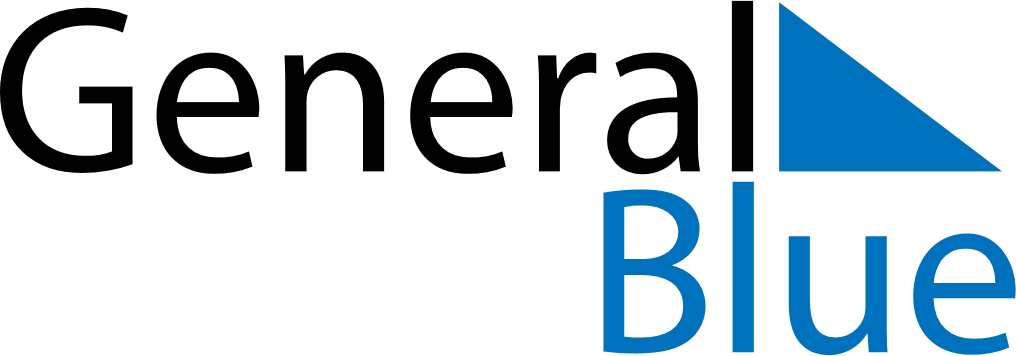 April 2028April 2028April 2028April 2028ArmeniaArmeniaArmeniaSundayMondayTuesdayWednesdayThursdayFridayFridaySaturday123456778Motherhood and Beauty DayMotherhood and Beauty Day91011121314141516171819202121222324252627282829Mother’s Day30